О внесении изменений в постановление администрации Варненского муниципального района Челябинской области от 22.07.2019 г. № 470 В соответствии  с Федеральным законом от 02.03.2007г. № 25-ФЗ «О муниципальной службе в Российской Федерации», законами Челябинской области от 30 мая 2007г. № 144-ЗО «О регулировании муниципальной службы в Челябинской области», от  28.06.2007 № 153-ЗО «О Реестре должностей муниципальной службы в Челябинской области», руководствуясь Уставом Варненского муниципального района Челябинской области, Положением о регулировании муниципальной службы в Варненском муниципальном районе Челябинской областиАдминистрация   Варненского   муниципального района Челябинской области  ПОСТАНОВЛЯЕТ:1. Часть 4 «Требования к направлениям подготовки (специальностям) профессионального образования» квалификационных требований для замещения должностей муниципальной службы в администрации Варненского муниципального района Челябинской области и её отраслевых органах, утвержденных постановлением администрации Варненского муниципального района Челябинской области от 22.07.2019 г. № 470 утвердить в новой редакции (Приложение).	2. Руководителям   органов   местного   самоуправления, структурных подразделений администрации Варненского муниципального района обеспечить включение в должностные инструкции муниципальных служащих квалификационных требований, утвержденных настоящим постановлением.Данное постановление вступает в законную силу с 1 июня 2022 года.Глава Варненского муниципального района Челябинской области								      К.Ю. МоисеевПриложение к постановлению администрации Варненского муниципального района Челябинской области от Требования к направлениям подготовки (специальностям) профессионального образования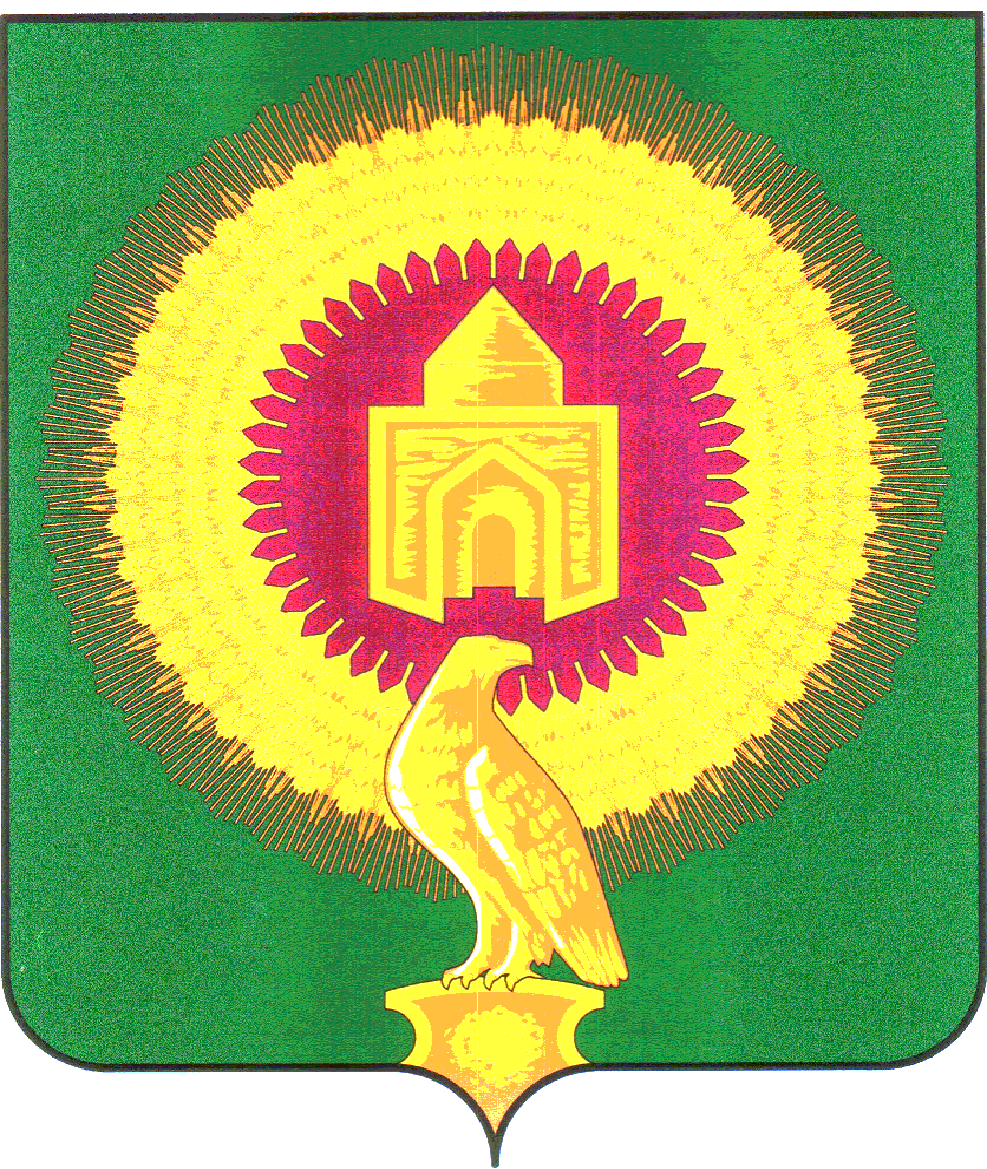 АДМИНИСТРАЦИЯВАРНЕНСКОГО МУНИЦИПАЛЬНОГО РАЙОНАЧЕЛЯБИНСКОЙ ОБЛАСТИПОСТАНОВЛЕНИЕот 26.05.2022 г.  № 316с. Варна№п/пНаименование отраслевых органов администрации, структурных подразделений администрацииНаправление подготовки (специальность) профессионального образования1.Администрация районаАдминистрация района1.1Заместители главы района:1.1.1Первый заместитель главы районаГосударственное и муниципальное управлениеЮриспруденцияФинансы и кредитМенеджмент организацииЭкономическая теорияСоциальная работаПедагогическое образованиеили иные специальности и направления подготовки, содержащиеся в ранее применяемых перечнях специальностей и направлений подготовки, для которых законодательством об образовании Российской Федерации установлено соответствие указанным специальностям и направлениям подготовки1.1.2.Заместитель главы района по финансовым и экономическим вопросамГосударственное и муниципальное управлениеМенеджментФинансы и кредитЭкономикаЮриспруденцияБанковское делоНалоги и налогообложениеБухгалтерский учет, анализ и аудит 1.1.3Заместитель главы района по социальным вопросамГосударственное и муниципальное управлениеЮриспруденцияМенеджмент организацииСоциальная работаМедицинское образованиеПедагогическое образование1.1.4Заместитель главы района по вопросам образованияГосударственное и муниципальное управлениеМенеджментЮриспруденцияПедагогическое образованиеПрофессиональное обучение (по отраслям)1.1.5Управляющий деламиГосударственное и муниципальное управлениеМенеджмент организацииЮриспруденцияПедагогическое образование1.2Отдел экономики и сельского хозяйстваАгрономия Агрохимия и агропочвоведение Агроинженерия Биотехнология Бухгалтерский учет, анализ и аудитВетеринарно-санитарная экспертиза Водные биоресурсы и аквакультураГосударственное и муниципальное управлениеГосударственный аудитЗоотехния Менеджмент организацииТехнология производства и переработки сельскохозяйственной продукции ТовароведениеТорговое делоСадоводство СтатистикаСфера обслуживанияФинансы и кредитЭкономика и управление1.3Юридический отделЮриспруденция1.4Отдел внутреннего муниципального финансового контроляГосударственное и муниципальное управлениеЭкономика и управлениеФинансы и кредитБухгалтерский учет, анализ и аудит1.5Отдел по связям с общественностью и организационной работеГосударственное и муниципальное управлениеОбразование и педагогикаДокументоведение и документационное обеспечение управленияМенеджмент организацииЮриспруденцияГуманитарные и социальные наукиРеклама и связи с общественностьюИздательское делоЖурналистикаМедиакоммуникации1.6Отдел информационных технологий и технической защиты информацииБезопасность информационных технологий в правоохранительной сфереИнформационные системы и технологии Информационная безопасность телекоммуникационных системИнформационная безопасность автоматизированных системИнформатика и вычислительная техника1.7Контрактный отделЭкономика и управлениеГосударственное и муниципальное управлениеФинансы и кредитБухгалтерский учет, анализ и аудитЮриспруденция1.8Отдел муниципальной службы и кадров Государственное и муниципальное управлениеЮриспруденцияУправление персоналомМенеджмент организацииПедагогическое образование1.9Отдел ЗАГСГосударственное и муниципальное управлениеЮриспруденцияДокументоведение и документационное обеспечение управленияПедагогические науки1.10Отдел по культуре и спортуГосударственное и муниципальное управлениеФизическая культура и спортЭкономика и управлениеОбразование и педагогикаМенеджмент организацииФизическая культура для лиц с отклонениями в состоянии здоровья (адаптивная физическая культура)Укрупненная группа специальностей и направлений подготовки «Искусство и культура» 1.11Отдел исполнения сметыЭкономика и управлениеФинансы и кредитБухгалтерский учет, анализ и аудит1.12Отдел строительства и инфраструктурыГосударственное и муниципальное управлениеМенеджментЮриспруденцияЖилищное хозяйство и коммунальная инфраструктураГрадостроительствоАрхитектураСтроительствоТеплоэнергетика и теплотехникаЭлектроэнергетика и электротехникаТехнологические машины и оборудованиеЗемлеустройство и кадастрыЗемлеустройствоЗемельный кадастрЭкономика и управление на предприятии (по отраслям)1.13Архивный отделГосударственное и муниципальное управлениеМенеджментЮриспруденцияЭкономика и управлениеОбразование и педагогика1.14Главный специалист по мобилизационной работе и бронированиюГосударственное и муниципальное управлениеСпециальности по направлению "Военное образование"Экономика и управление1.15Главный специалист по делам гражданской обороны и чрезвычайным ситуациямСпециальности по направлению "Военное образование"Защита в чрезвычайных ситуацияхБезопасность жизнедеятельности, природообустройство и защита окружающей средыПожарная безопасностьЭкономика и управлениеИнформационная безопасностьТехнические наукиЭлектротехнические науки1.16Главный специалист по делам несовершеннолетних и защите их правГосударственное и муниципальное управлениеЮриспруденцияСоциология и социальная работаОбразование и педагогикаПсихологические науки2.Управление по имуществуГосударственное и муниципальное управлениеЭкономика и управлениеЮриспруденцияЗемельный кадастрГородской кадастрЗемельные и имущественные отношенияГеодезия и землеустройствоМенеджмент организацииЭкспертиза и управление недвижимостьюГородское строительство и хозяйство3.Управление образованияГосударственное и муниципальное управлениеУкрупненная группа специальностей и направлений подготовки "Образование и педагогические науки"Психологические наукиСоциология и социальная работаЭкономика и управлениеЮриспруденцияМенеджмент организации4.Управление социальной защиты населенияГосударственное и муниципальное управлениеОбразование и педагогикаСоциология и социальная работаПраво и организация социального обеспеченияЭкономика и управлениеМенеджмент организацииЮриспруденцияФинансы и кредитБухгалтерский учет, анализ и аудит5.Финансовое управление Государственное и муниципальное управлениеЭкономика и управлениеФинансы и кредитБухгалтерский учет, анализ и аудит